Муниципальное бюджетное образовательное учреждение дополнительного образования«Красноуфимская районная детская школа искусств»Конспект занятия декоративно-прикладного творчества «Красивый цветок» с детьми 5-6 лет«Подготовительного» отделения РДШИПедагог: Бородулина  Ольга СемёновнаТема: «Красивый цветок»Цель: развитие творческих способностей детей в процессе выполнения объёмной аппликации «Красивый цветок»Задача: учить вырезать, сгибать  квадрат и наклеивать красивый цветок: вырезать части цветка (срезая углы путем закругления), составлять из них красивое изображение. Развивать чувство цвета, эстетическое восприятие.Материалы: ножницы, цветная бумага, клей, влажные салфетки.Ход занятия:Организационный момент:Педагог: Добрый день, ребята! Давайте посмотрим друг на друга, улыбнемся!Мотивация, целеполагание:Педагог: Мы уже с вами на прошлом уроке говорили про весну.  Весна особое время года, это пробуждение всего живого. Солнце яркое светит, пригревает, вода разливается, лес в мае зазеленеет, распустятся листочки и появятся цветочки. Мы с вами научились лепить красивые цветы из пластилина в нашей творческой мастерской. Сегодня научимся делать цветы подснежники, как вы думаете из чего?Ответы детей: Педагог: правильно сегодня мы сделаем подснежники с помощью цветной бумаги, ножниц и каждый наклеит свой цветок на лист который я приготовила и у нас получится коллективная работа, целый красивый букет.Усвоение новых знаний:Педагог: Ребята, кто знает, что такое аппликация?(способ создания работы методом наклеивания на основу).Мы будет делать объёмный цветок. «Объёмный» - означает, что изображение получается выпуклым, выступающим над поверхностью фона.Посмотрите на образц: из скольких деталей состоит аппликация?Ответы детей: ( цветка, стебля, и листка).Педагог: Показ последовательности выполнения1. Возьмите белый лист бумаги квадратной формы.
2. Сложите его по диагонали пополам.
3. Вершину получившегося треугольника отогните назад.
4. Теперь по очереди загните боковые стороны вниз.У нас получился цветок подснежника, нам нужно вырезать стебель и лист подснежника из зеленой бумаги.ФизкультминуткаСпал цветок и вдруг проснулся, (Туловище вправо, влево.)
Больше спать не захотел, (Туловище вперед, назад.)
Шевельнулся, потянулся, (Руки вверх, потянуться.)
Взвился вверх и полетел. (Руки вверх, вправо, влево.)
Солнце утром лишь проснется,
Бабочка кружит и вьется. (Покружиться.)Педагог: Давайте вспомним правила работы с ножницами.Ответы детей:Педагог: После того как вы сделаете все детали нашего цветка нам нужно наклеить на картон.Самостоятельная работа детей:Индивидуальная работа в ходе работыПедагог: Ребята, кто выполнил работу и сделал цветок подходите ко мне будем наклеивать свои цветочки на нашу основу (на доске висит цветной картон на который дети наклеивают свой цветок)Педагог: Ребята, посмотрите какая красивая работа у нас получилась. Вы сделали ее все вместе, молодцы! Урок закончен, до свидания!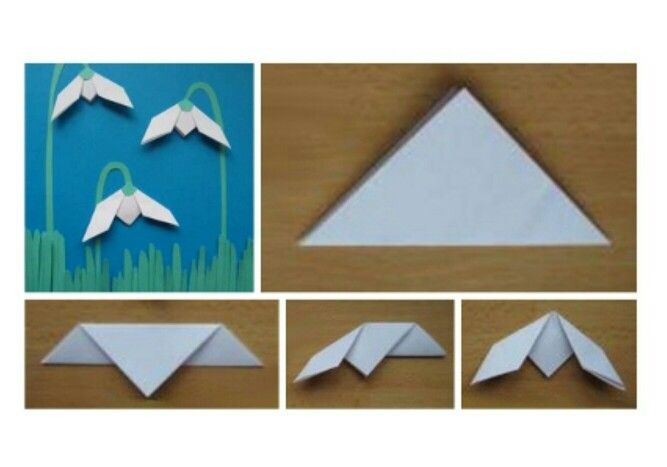 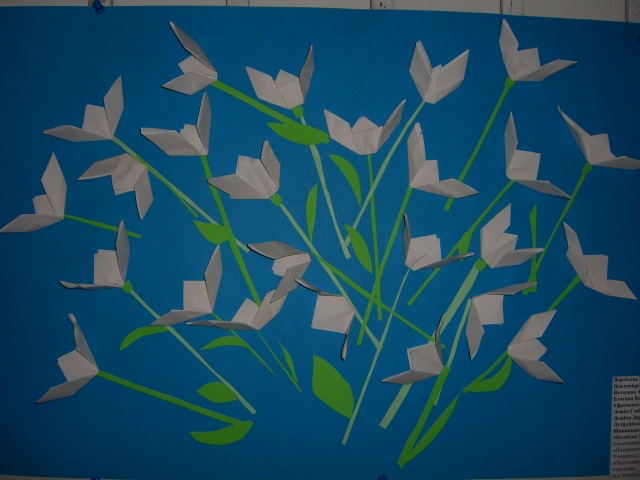 